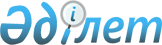 Об утверждении Положения коммунального государственного учреждения "Управление инспекции труда акимата Жамбылской области"
					
			Утративший силу
			
			
		
					Постановление акимата Жамбылской области от 30 октября 2014 года № 294 . Зарегистрировано Департаментом юстиции Жамбылской области 2 декабря 2014 года № 2402. Утратило силу постановлением акимата Жамбылской области от 27 октября 2016 года № 315      Сноска. Утратило силу постановлением акимата Жамбылской области от 27.10.2016 № 315 (вводится в действие по истечении десяти календарных дней после дня его первого официального опубликования).

      В соответствии с Трудовым кодексом Республики Казахстан от 15 мая 2007 года, Законом Республики Казахстан от 23 января 2001 года "О местном государственном управлении и самоуправлении в Республике Казахстан", Законом Республики Казахстан от 27 ноября 2000 года "Об административных процедурах", Законом Республики Казахстан от 1 марта 2011 года "О государственном имуществе" и Указом Президента Республики Казахстан от 29 октября 2012 года № 410 "Об утверждении Типового положения государственного органа Республики Казахстан" акимат Жамбылской области ПОСТАНОВЛЯЕТ:

      1. Утвердить прилагаемое Положение коммунального государственного учреждения "Управление инспекции труда акимата Жамбылской области".

      2. Коммунальному государственному учреждению "Управление инспекции труда акимата Жамбылской области" в установленном законодательством порядке обеспечить: 

      1) государственную регистрацию настоящего постановления в органах юстиции;

      2) в течение десяти календарных дней после государственной регистрации настоящего постановления его направление на официальное опубликование в периодических печатных изданиях и в информационно-правовой системе "Әділет";

      3) размещение настоящего постановления на интернет-ресурсе акимата Жамбылской области.

      3. Контроль за исполнением данного постановления возложить на заместителя акима области Абдраимова Х.

      4. Настоящее постановление вступает в силу со дня государственной регистрации в органах юстиции и вводится в действие по истечении десяти календарных дней после дня его первого официального опубликования. 

 Положение коммунального государственного учреждения "Управление инспекции труда акимата Жамбылской области" 1. Общие положения      1. Коммунальное государственное учреждение "Управление инспекции труда акимата Жамбылской области" является государственным органом Республики Казахстан, осуществляющим государственный контроль за соблюдением трудового законодательства Республики Казахстан, требований по безопасности и охране труда.

      2. Коммунальное государственное учреждение "Управление инспекции труда акимата Жамбылской области" не имеет подведомственных организаций.

      3. Коммунальное государственное учреждение "Управление инспекции труда акимата Жамбылской области" осуществляет свою деятельность в соответствии с Конституцией и законами Республики Казахстан, актами Президента и Правительства Республики Казахстан, иными нормативными правовыми актами, а также настоящим Положением.

      4. Коммунальное государственное учреждение "Управление инспекции труда акимата Жамбылской области" является юридическим лицом в организационно-правовой форме государственного учреждения, имеет печати и штампы со своим наименованием на государственном языке, бланки установленного образца, в соответствии с законодательством Республики Казахстан счета в органах казначейства.

      5. Коммунальное государственное учреждение "Управление инспекции труда акимата Жамбылской области" вступает в гражданско-правовые отношения от собственного имени.

      6. Коммунальное государственное учреждение "Управление инспекции труда акимата Жамбылской области" по вопросам своей компетенции в установленном законодательством порядке принимает решения, оформляемые приказами руководителя коммунального государственного учреждения "Управление инспекции труда акимата Жамбылской области" и другими актами, предусмотренными законодательством Республики Казахстан.

      7. Структура и лимит штатной численности коммунального государственного учреждения "Управление инспекции труда акимата Жамбылской области" утверждаются в соответствии с действующим законодательством.

      8. Местонахождение коммунального государственного учреждения "Управление инспекции труда акимата Жамбылской области": 

      Республика Казахстан, почтовый индекс 080000, Жамбылская область, город Тараз, улица Желтоксан, 78, электронная почта: trudinspek-taraz@mail.ru, контактный телефон: 43-01-96.

      9. Полное наименование государственного органа – коммунальное государственное учреждение "Управление инспекции труда акимата Жамбылской области".

      10. Настоящее Положение является учредительным документом

      коммунального государственного учреждения "Управление инспекции труда акимата Жамбылской области".

      11. Финансирование деятельности коммунального государственного учреждения "Управление инспекции труда акимата Жамбылской области" осуществляется из местного бюджета.

      12. Коммунальному государственному учреждению "Управление инспекции труда акимата Жамбылской области" запрещается вступать в договорные отношения с субъектами предпринимательства на предмет выполнения обязанностей, являющихся его функциями.

 2. Миссия, основные задачи, функции, права и обязанности государственного органа      13. Миссия коммунального государственного учреждения "Управление инспекции труда акимата Жамбылской области" - правовое регулирование трудовых отношений и иных отношений, непосредственно связанных с трудовыми, направленное на защиту прав и интересов сторон трудовых отношений, установление минимальных гарантий прав и свобод в сфере труда.

      14. Задачи:

      1) осуществление государственного контроля и надзора за соблюдением в организациях трудового законодательства Республики Казахстан;

      2) создание необходимых правовых условий, направленных на достижение баланса интересов сторон трудовых отношений, экономического роста, повышение эффективности производства и благосостояния людей;

      3) рассмотрение обращений, заявлений и жалоб работников и работодателей по вопросам трудового законодательства Республики Казахстан.

      15. Функции:

      1) реализация государственной политики в области труда, в том числе безопасности и охраны труда;

      2) осуществление мониторинга коллективных договоров, представленных работодателями;

      3) проведение анализа причин производственного травматизма, профессиональных заболеваний, профессиональных отравлений и разработка предложений по их профилактике;

      4) расследование несчастных случаев на производстве в порядке, установленном законодательством Республики Казахстан и осуществление контроля за правильным, своевременным расследованием и учетом несчастных случаев, а также выполнением мероприятий по устранению причин, вызвавших эти случаи в организациях;

      5) проведение проверки знаний у руководящих работников и лиц, ответственных за обеспечение безопасности и охраны труда у работодателей;

      6) участие в составе приемочной комиссии по приемке в эксплуатацию объектов производственного назначения;

      7) взаимодействие с полномочными представителями работников и работодателей по вопросам совершенствования нормативов безопасности и охраны труда;

      8) рассмотрение обращения работников, работодателей и их представителей по вопросам безопасности и охраны труда;

      9) осуществление мониторинга аттестации производственных объектов по условиям труда;

      10) разработка и утверждение планов проверок в соответствии с Законом Республики Казахстан "О государственном контроле и надзоре в Республике Казахстан";

      11) представление в уполномоченный государственный орган по труду периодических отчетов, а также результатов мониторинга состояния безопасности и охраны труда на базе информационной системы по охране труда и безопасности;

      12) предоставление необходимой информации по трудовым отношениям в уполномоченный государственный орган по труду;

      13) осуществление иных функций, возложенных законодательством Республики Казахстан.

      16. Права и обязанности:

      Права:

      1) представительствовать в государственных и негосударственных организациях по вопросам, входящим в компетенцию и вести соответствующую переписку, вступать в гражданско-правовые отношения от собственного имени;

      2) взаимодействовать в установленном порядке с другими государственными органами и организациями, запрашивать и получать от них необходимые для деятельности сведения и материалы;

      3) осуществлять в установленном порядке и в пределах компетенции проверки и иные формы государственного контроля и надзора по соблюдению требований трудового законодательства Республики Казахстан;

      4) участвовать в работе комиссий и рабочих групп по обсуждению вопросов, входящих в свою компетенцию;

      5) запрашивать и получать в установленном порядке от уполномоченных органов, работодателей (юридических лиц), физических лиц, а также лиц, занимающихся предпринимательской деятельностью, документы и справки информационного характера, необходимые для обеспечения аналитической работы и выполнения возложенных задач и функций;

      6) принимать соответствующие решения по вопросам, входящим в свою компетенцию.

      Обязанности:

      1) осуществлять государственный контроль и надзор за соблюдением трудового законодательства Республики Казахстан;

      2) своевременно и качественно проводить проверки по соблюдению трудового законодательства Республики Казахстан;

      3) информировать работодателей (их представителей) о выявленных нарушениях трудового законодательства в целях принятия мер по их устранению, вносить представления о привлечении виновных лиц к ответственности;

      4) своевременно рассматривать обращения работников и работодателей по вопросам применения трудового законодательства Республики Казахстан;

      5) выявлять причины и обстоятельства, приводящие к нарушениям трудового законодательства, давать рекомендации по их устранению и восстановлению нарушенных трудовых прав;

      6) принимать участие в расследованиях несчастных случаев и профессиональных заболеваний на производстве;

      7) осуществлять сбор, анализ и обобщение причин нарушений трудового законодательства, участвовать в разработке и принятии мер по реализации мероприятий, направленных на усиление работы по предупреждению нарушений трудового законодательства Республики Казахстан;

      8) не разглашать сведения, составляющие государственные секреты, служебную, коммерческую или иную охраняемую законом тайну, ставшие ему известными в связи с выполнением трудовых обязанностей;

      9) проводить разъяснительную работу по вопросам применения трудового законодательства Республики Казахстан;

      10) взаимодействовать с гражданами и представителями работников при осуществлении контроля в области безопасности и охраны труда;

      11) соблюдать нормы действующего законодательства Республики Казахстан;

      12) качественно и своевременно исполнять акты и поручения Президента Республики Казахстан, Правительства и иных центральных исполнительных органов, а также акима и акимата области;

      13) коммунальному государственному учреждению "Управление инспекции труда акимата Жамбылской области" могут быть возложены иные обязанности в соответствии с действующим законодательством.

 3. Организация деятельности государственного органа      17. Руководство коммунального государственного учреждения "Управление инспекции труда акимата Жамбылской области" осуществляется первым руководителем, который несет персональную ответственность за выполнение возложенных на коммунальное государственное учреждение "Управление инспекции труда акимата Жамбылской области" задач и осуществление им своих функций.

      18. Первый руководитель коммунального государственного учреждения "Управление инспекции труда акимата Жамбылской области" назначается на должность и освобождается от должности акимом области по согласованию с уполномоченным государственным органом по труду.

      19. Первый руководитель коммунального государственного учреждения "Управление инспекции труда акимата Жамбылской области" имеет заместителя, который назначается на должность и освобождается от должности в соответствии с законодательством Республики Казахстан.

      20. Полномочия первого руководителя коммунального государственного учреждения "Управление инспекции труда акимата Жамбылской области":

      1) определяет обязанности и полномочия руководителей структурных подразделений;

      2) в соответствии с законодательством назначает и освобождает от должностей работников;

      3) утверждает положения о структурных подразделениях, издает приказы и дает указания, обязательные для исполнения, подписывает служебную документацию;

      4) в установленном законодательством порядке решает вопросы поощрения, оказания материальной помощи, наложения дисциплинарных взысканий на работников;

      5) утверждает должностные инструкции работников;

      6) без доверенности действует от имени коммунального государственного учреждения "Управление инспекции труда акимата Жамбылской области";

      7) представляет коммунальное государственное учреждение "Управление инспекции труда акимата Жамбылской области" в государственных органах, общественных и других казахстанских и иностранных организациях, а также в отношениях с физическими лицами;

      8) контролирует ход разработки проектов нормативных правовых актов, программ и других документов по вопросам, входящим в компетенцию коммунального государственного учреждения "Управление инспекции труда акимата Жамбылской области";

      9) контролирует работу по подготовке отчетных материалов по вопросам, входящим в компетенцию коммунального государственного учреждения "Управление инспекции труда акимата Жамбылской области";

      10) в установленном порядке решает вопросы финансово-экономической и хозяйственной деятельности коммунального государственного учреждения "Управление инспекции труда акимата Жамбылской области", контролирует рациональное и целевое исполнение бюджетных средств;

      11) утверждает план финансирования коммунального государственного учреждения "Управление инспекции труда акимата Жамбылской области" по обязательствам и платежам, в пределах установленного фонда оплаты труда и численности работников;

      12) обеспечивает соблюдение законности, договорной и финансовой дисциплины в деятельности коммунального государственного учреждения "Управление инспекции труда акимата Жамбылской области";

      13) в соответствии с законодательством принимает решения о предъявлении от имени коммунального государственного учреждения "Управление инспекции труда акимата Жамбылской области" претензий и исков к юридическим и физическим лицам;

      14) принимает меры по противодействию коррупционным правонарушениям и несет персональную ответственность по применению мер против коррупции;

      15) осуществляет иные полномочия в соответствии с законодательством Республики Казахстан.

      Исполнение полномочий первого руководителя коммунального государственного учреждения "Управление инспекции труда акимата Жамбылской области" в период его отсутствия осуществляется лицом, его замещающим в соответствии с действующим законодательством.

      21. Первый руководитель определяет полномочия своего заместителя в соответствии с действующим законодательством.

 4. Имущество государственного органа      22. Коммунальное государственное учреждение "Управление инспекции труда акимата Жамбылской области" может иметь на праве оперативного управления обособленное имущество в случаях, предусмотренных законодательством.

      Имущество коммунального государственного учреждения "Управление инспекции труда акимата Жамбылской области" формируется за счет имущества, переданного ему собственником, а также имущества (включая денежные доходы), приобретенного в результате собственной деятельности и иных источников, не запрещенных законодательством Республики Казахстан.

      23. Имущество, закрепленное за коммунальным государственным учреждением "Управление инспекции труда акимата Жамбылской области", относится к коммунальной собственности.

      24. Коммунальное государственное учреждение "Управление инспекции труда акимата Жамбылской области" не вправе самостоятельно отчуждать или иным способом распоряжаться закрепленным за ним имуществом и имуществом, приобретенным за счет средств, выданных ему по плану финансирования, если иное не установлено законодательством.

 5. Реорганизация и упразднение государственного органа      25. Реорганизация и упразднение коммунального государственного учреждения "Управление инспекции труда акимата Жамбылской области" осуществляются в соответствии с законодательством Республики Казахстан.


					© 2012. РГП на ПХВ «Институт законодательства и правовой информации Республики Казахстан» Министерства юстиции Республики Казахстан
				
      Аким области

 К. Кокрекбаев
Утверждено постановлением
акимата Жамбылской области
от 30 октября 2014 года № 294